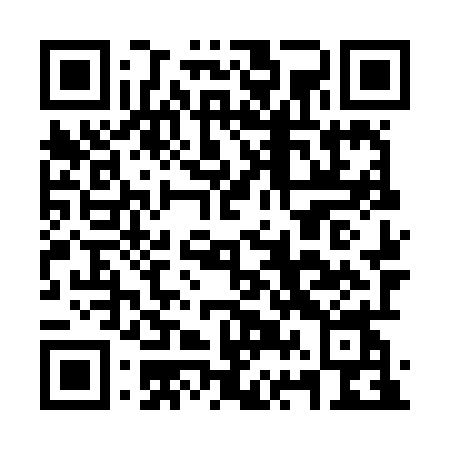 Prayer times for Xinfeng County, ChinaWed 1 May 2024 - Fri 31 May 2024High Latitude Method: Angle Based RulePrayer Calculation Method: Muslim World LeagueAsar Calculation Method: ShafiPrayer times provided by https://www.salahtimes.comDateDayFajrSunriseDhuhrAsrMaghribIsha1Wed4:285:4912:203:476:528:082Thu4:275:4812:203:466:538:093Fri4:265:4712:203:466:538:104Sat4:255:4712:203:466:548:105Sun4:245:4612:203:466:548:116Mon4:245:4512:203:456:548:127Tue4:235:4512:203:456:558:128Wed4:225:4412:203:456:558:139Thu4:215:4412:203:456:568:1410Fri4:205:4312:203:446:568:1411Sat4:205:4212:203:446:578:1512Sun4:195:4212:203:446:578:1613Mon4:185:4112:203:446:588:1614Tue4:175:4112:203:446:588:1715Wed4:175:4012:203:436:598:1816Thu4:165:4012:203:436:598:1817Fri4:155:4012:203:437:008:1918Sat4:155:3912:203:437:008:2019Sun4:145:3912:203:437:018:2020Mon4:145:3812:203:437:018:2121Tue4:135:3812:203:427:028:2222Wed4:135:3812:203:427:028:2223Thu4:125:3712:203:427:038:2324Fri4:125:3712:203:427:038:2425Sat4:115:3712:203:427:048:2426Sun4:115:3612:203:427:048:2527Mon4:105:3612:203:427:058:2528Tue4:105:3612:213:427:058:2629Wed4:105:3612:213:427:068:2730Thu4:095:3612:213:427:068:2731Fri4:095:3512:213:427:078:28